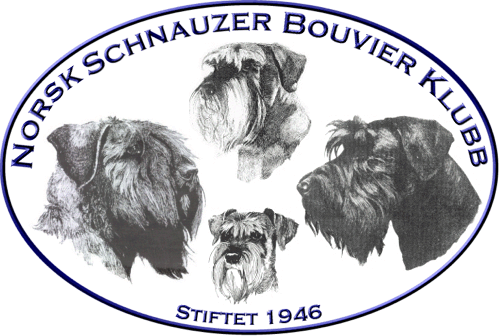 Protokoll til styremøte nr:  3 - 2019    Protokoll til styremøte nr:  3 - 2019    Protokoll til styremøte nr:  3 - 2019    Protokoll til styremøte nr:  3 - 2019    DatoDatoDato8. mars 20190 kl 1800 Møtested: Radisson Blu, VærnesInnkalte:Til stede:Forfall:Styret inklusiv varamedlemmer innkalles. Arild, Mona, Tarja, Berit og AndreasIngrid, Wenche, Anne-Guri og KennethStyret inklusiv varamedlemmer innkalles. Arild, Mona, Tarja, Berit og AndreasIngrid, Wenche, Anne-Guri og KennethStyret inklusiv varamedlemmer innkalles. Arild, Mona, Tarja, Berit og AndreasIngrid, Wenche, Anne-Guri og KennethStyret inklusiv varamedlemmer innkalles. Arild, Mona, Tarja, Berit og AndreasIngrid, Wenche, Anne-Guri og KennethStyret inklusiv varamedlemmer innkalles. Arild, Mona, Tarja, Berit og AndreasIngrid, Wenche, Anne-Guri og KennethSak nr TemaAnsvarGodkjenning av innkalling og saksliste14/2019Kort gjennomgang av forrige referat for oppfølgingssaker:Gruppe Finnmark rettes opp til gruppe Troms.15/2019Status i pågående saker:KlubbhåndbokLegges frem i gruppemøte 10.3. og styre jobber med saken videre.ISPU – sep 2019Tarja skal være kontaktperson i forsettelsen til ISPU utstillingen og gr. Rogaland. Det lages guide i sammarbeid med Rogaland.Grunnregler for avl og oppdrette DvergschnauzerGodkjent med mindre korrigeringer.Brev til oppdrettere i tidligere sakerSak 3/2019Behandlet og godkjent til sending til oppdretter.Sak 26/2018Brev sendes til oppdretter med aktivitetsforbud i klubbens aktiviteter 1.4. - 31.12.2019Sak 4/2019Brev for uttalelse sendes til oppdretter.16/2019Økonomi:Regnskaprapport 1.3.19 GjennomgangVisa – kortVedtak: kort bestillesDemo budsjettmodulBrukshundsamling 2019 – økonomisk støtteVedtak: kr 1000,- per medlem inntil 10 deltakere.Berit17/2019Omgjøring av vedtak om godkjent kullTarja orientererVedtak: Godkjenning tilbake trekkes.Styret18/2019Status avlsråd og komiteerAvlsråd og komiteer er under styrets ansvar, gjennomgang av alle verv.Avlsråd Leder: TarjaDv s – manglerDv h – manglerDv s/s – Ann VeronicaDv p/s – TorillSchnauzer begge – RanveigRiesenschnauzer begge – IngridBouvier – KristinaLeder tar en runde med representanteneÅrskonkurranser/premieringMette (og Nina, Laila, Heidi)?Saken tas opp i gruppemøte 10.3.19/2019Årsmøtedokumentet 2019GjennomgangAndre saker?